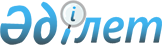 О внесении изменения в приказ Министра транспорта и коммуникаций Республики Казахстан от 7 апреля 2011 года № 201 "Об утверждении Правил ремонта судов"Приказ Министра транспорта и коммуникаций Республики Казахстан от 30 сентября 2013 года № 766. Зарегистрирован в Министерстве юстиции Республики Казахстан 24 октября 2013 года № 8842

      В соответствии с подпунктом 15) пункта 1 статьи 9 Закона Республики Казахстан от 6 июля 2004 года «О внутреннем водном транспорте» ПРИКАЗЫВАЮ:



      1. Внести в приказ Министра транспорта и коммуникаций Республики Казахстан от 7 апреля 2011 года № 201 «Об утверждении Правил ремонта судов» (зарегистрированный в Реестре государственной регистрации нормативных правовых актов под № 6938, опубликованный в газете «Юридическая газета» от 21 июня 2011 г. № 86 (2076)) следующее изменение:



      в Правилах ремонта судов, утвержденных указанным приказом:



      пункт 30 изложить в следующей редакции:

      «30. Судовладелец перед постановкой судна на ремонт приводит судно в состояние, обеспечивающее безопасность проведения сварочных и других огнеопасных работ в соответствии с требованиями Правил пожарной безопасности, утвержденных постановлением Правительства Республики Казахстан от 30 декабря 2011 года № 1682 «Об утверждении Правил пожарной безопасности» (далее – Правила пожарной безопасности).».



      2. Департаменту водного транспорта (Тлепов К.Н.) обеспечить:



      1) в установленном законодательством порядке государственную регистрацию настоящего приказа в Министерстве юстиции Республики Казахстан;



      2) после государственной регистрации настоящего приказа в Министерстве юстиции Республики Казахстан, официальное опубликование в средствах массовой информации, в том числе на интернет-ресурсе Министерства транспорта и коммуникаций Республики Казахстан и размещение его на интранет-портале государственных органов;



      3) представление в Юридический департамент Министерства транспорта и коммуникаций Республики Казахстан сведений о государственной регистрации и о направлении на опубликование в средствах массовой информации в течение 5 рабочих дней после государственной регистрации настоящего приказа в Министерстве юстиции Республики Казахстан.



      3. Контроль за исполнением настоящего приказа возложить на вице-министра транспорта и коммуникаций Республики Казахстан Бектурова А. Г.



      4. Настоящий приказ вводится в действие по истечении десяти календарных дней после дня его первого официального опубликования.      Министр                                    А. Жумагалиев
					© 2012. РГП на ПХВ «Институт законодательства и правовой информации Республики Казахстан» Министерства юстиции Республики Казахстан
				